国府地域振興会議学校訪問写真（12/6）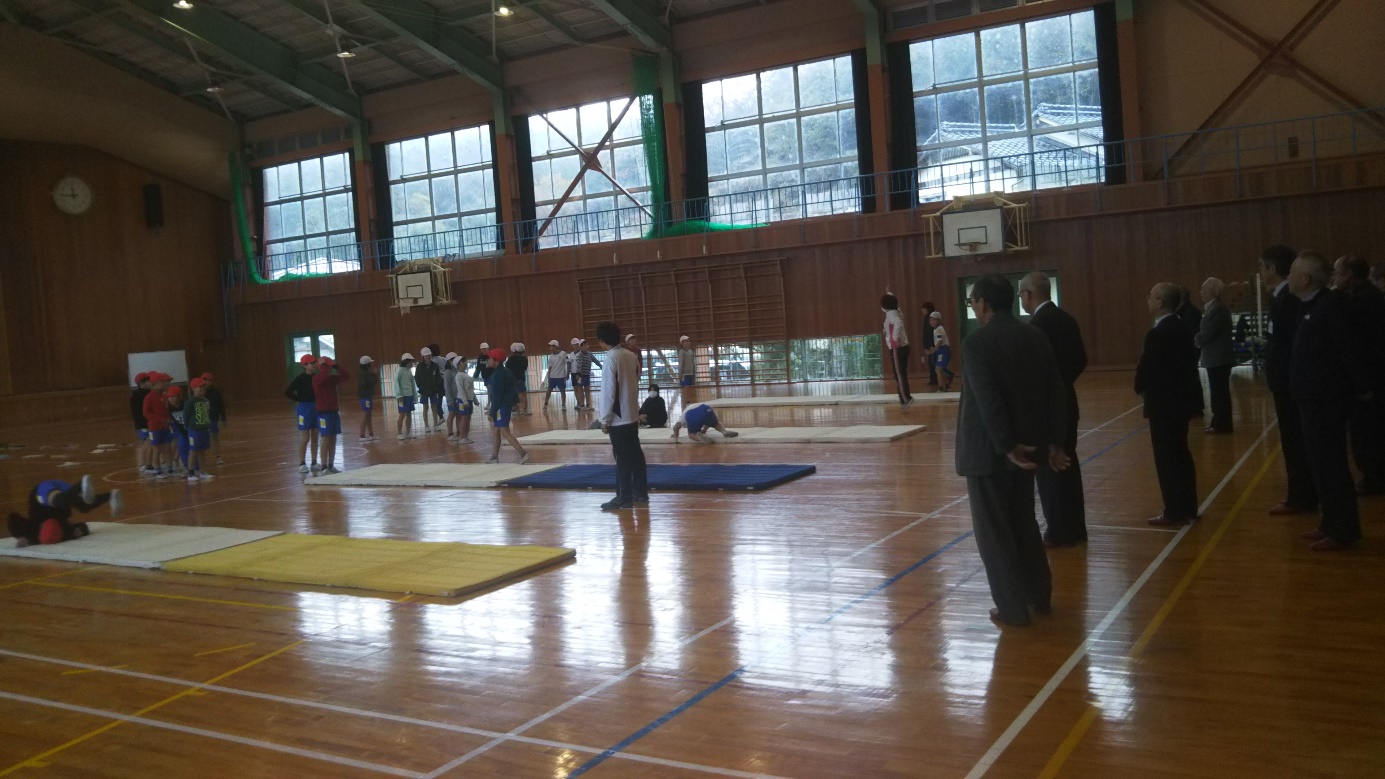 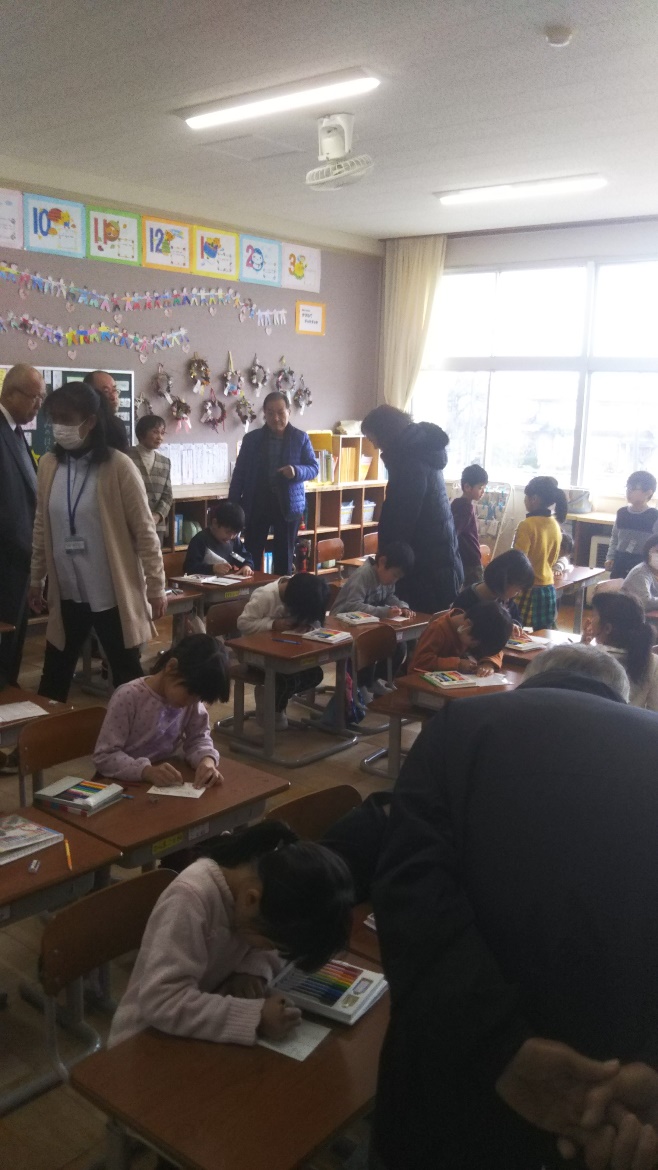 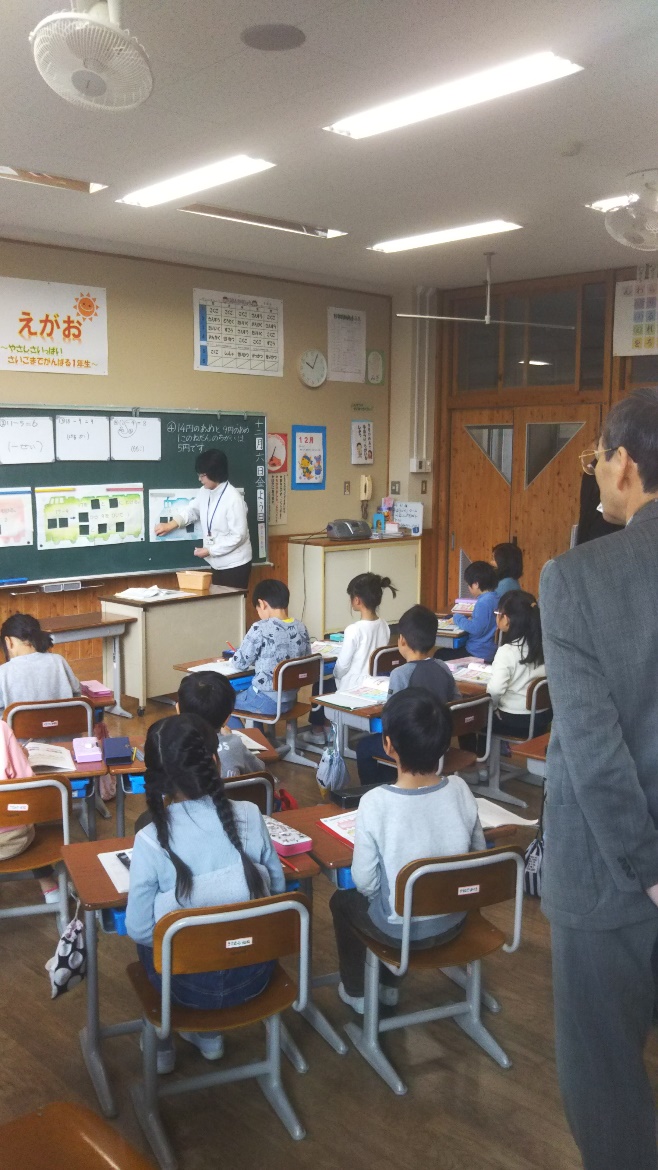 